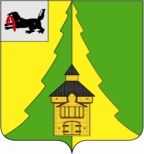 Российская Федерация	Иркутская  область		Нижнеилимский   муниципальный  район	АДМИНИСТРАЦИЯ	________________________________________________________________	ПОСТАНОВЛЕНИЕОт«27»_11_2020 года №1105г.Железногорск-Илимский«О внесении изменений вПостановление администрацииНижнеилимского муниципального района от 20.02.2018г.№ 139 «Об утверждении ПримерногоПоложенияоб оплатетруда работников муниципальных учреждений культурынаходящихся в ведении муниципального образования «Нижнеилимский район»В целях исполнения Указа Президента РФ от 07 мая 2012 года № 597 «О мероприятиях по реализации государственной социальной политики», в соответствии со статьей 144 Трудового Кодекса Российской Федерации, Федерального Закона от 29.12.2012г. № 273 – ФЗ «Об образовании в Российской Федерации»,Программой поэтапного совершенствования системы оплаты труда в государственных (муниципальных) учреждениях на 2012 – 2018 годы, утвержденной распоряжением Правительства Российской Федерации от 26.11.2012г. № 2190-р, Решением Думы Нижнеилимского муниципального района от 31.03.2011 г. № 78 «Об утверждении «Примерного  Положения о  системе оплаты труда работников муниципальных учреждений, находящихся в ведении муниципального образования «Нижнеилимский район», в соответствии с Бюджетным Кодексом Российской Федерации и руководствуясь Уставом муниципального образования «Нижнеилимский район», администрация Нижнеилимского муниципального районаПОСТАНОВЛЯЕТ:Внести следующие изменения в Постановление администрации Нижнеилимского муниципального района от 20.02.2018г. № 139 «Об утверждении Примерного Положения об оплате труда работников муниципальных учреждений культуры находящихся в ведении муниципального образования «Нижнеилимский район»:      1.1 Пункт 4.3.2 дополнить четвертым абзацем следующего содержания: «Выплата за стаж непрерывной работы работникам в учреждениях дополнительного образованиядетей, занимающих должности профессиональной квалификационной группы «Общеотраслевые профессии рабочих первого уровня» не предоставляется».      1.2 Приложение №1 к Примерному Положению об оплате труда работников муниципальных учреждений культуры находящихся в ведении муниципального образования «Нижнеилимский район» изложить в редакции Приложения к настоящему Постановлению.2. Руководителям муниципальных учреждений культуры, находящихся в ведении муниципального образования «Нижнеилимский район» внести и утвердить изменения в  положения об оплате труда с учетом Примерного положения об оплате труда, утвержденного в п.1 настоящего Постановления.Действие настоящего постановления распространяется на правоотношения, возникшие с 01.01.2021 года.Считать утратившим силу Постановление администрации Нижнеилимского муниципального района от 01.04.2019 года. № 328 «О внесении изменений в Постановление администрации Нижнеилимского муниципального района от 20.02.2018г. № 139 «Об утверждении Примерного Положения об оплате труда работников муниципальных учреждений культуры находящихся в ведении муниципального образования «Нижнеилимский район».Настоящее Постановление опубликовать в периодическом печатном издании «Вестник Думы и администрации Нижнеилимского муниципального района», разместить на официальном сайте МО «Нижнеилимский район».Контроль  за  исполнением  данного  постановления оставляю за собой.Мэр района 							М.С.РомановРассылка: в дело-2, ОСЭР, ОКСДМ,МКУ «Сервисцентр», учреждения культуры-4,главам поселений,Финансовое управление, Юридический отдел.О.А.Сутягина 3-08-61Приложение к постановлению администрации Нижнеилимского муниципального района от «___» _____________2020 г. Минимальные размеры окладов (должностных окладов), ставок заработной платы   работников муниципальных учреждений культуры муниципального образования «Нижнеилимский район»Профессиональные квалификационные группы должностей работников образования, утвержденные приказом Минздравсоцразвития России от 5 мая . N 216н (за исключением должностей высшего и дополнительного профессионального образования)Профессиональная квалификационная группа должностей работников учебно-вспомогательного персонала первого уровняПрофессиональная квалификационная группа должностей работников учебно-вспомогательного персонала второго уровняПрофессиональная квалификационная группа должностей педагогических работниковПрофессиональная квалификационная группа должностей руководителей структурных подразделений2. Профессиональные квалификационные группы общеотраслевых должностей руководителей, специалистов и служащих, утвержденные Приказом Минздравсоцразвития России от 29 мая . N 247нПрофессиональная квалификационная группа «Общеотраслевые должности служащих первого уровня» Профессиональная квалификационная группа «Общеотраслевые должности служащих второго уровня»Профессиональная квалификационная группа «Общеотраслевые должности служащих третьего уровня»Профессиональная квалификационная группа «Общеотраслевые должности служащих четвертого уровня»* За исключением случаев, когда должность с наименованием "главный" является составной частью должности руководителя или заместителя руководителя учреждения, либо исполнение функций по должности специалиста с наименованием "главный" возлагается на руководителя или заместителя руководителя учреждения. Профессиональные квалификационные группы должностей работников культуры, искусства и кинематографии, утвержденные Приказом Минздравсоцразвития России от 31 августа 2007 года №5704. Профессиональные  квалификационные группы профессий рабочих культуры, искусства и кинематографии, утвержденные Приказом Минздравсоцразвития России от 14 марта 2008года №121Н5. Профессиональные  квалификационные группы должностей работников сферы научных исследований и разработок, утвержденные Приказом Минздравсоцразвития России от 3 июля 2008года №305Н6. Профессиональные  квалификационные группы общеотраслевых профессий рабочих, утвержденные приказом Минздравсоцразвития России от 29 мая ода N 248НПрофессиональная квалификационная группа «Общеотраслевые профессии рабочих первого уровня»Профессиональная квалификационная группа «Общеотраслевые профессии рабочих второго уровня»МэррайонаМ.С.РомановНаименованиедолжности (профессии)Размерминимальногооклада, руб.Секретарьучебнойчасти83541 квалификационныйуровень1 квалификационныйуровеньДежурныйпорежиму87102 квалификационныйуровень2 квалификационныйуровеньСтаршийдежурныйпорежиму94181 квалификационныйуровень1 квалификационныйуровеньМузыкальныйруководитель96052 квалификационныйуровень2 квалификационныйуровеньПедагогдополнительногообразования98093 квалификационныйуровень3 квалификационныйуровеньМетодист9987Педагог-психолог9987Старшийинструктор- методист9987Старшийпедагогдополнительногообразования99874 квалификационныйуровень4 квалификационныйуровень  Преподаватель учреждения дополнительного образования детей9809  Преподаватель-организатор основ безопасности жизнедеятельности9809Руководительфизическоговоспитания9809Старшийметодист98091 квалификационныйуровень1 квалификационныйуровень1 квалификационныйуровеньЗаведующий (начальник) структурным подразделением, кабинетом, отделом, отделением, сектором, учебно-консультационным пунктом, учебной (учебно-производственной) мастерской и другими структурными подразделениями, реализующими общеобразовательную программу и образовательную программу дополнительного образования детей (кроме должностей руководителей структурных подразделений, отнесенных ко 2 квалификационному уровню)11143111432 квалификационныйуровень2 квалификационныйуровень2 квалификационныйуровеньЗаведующий (начальник) обособленным структурным подразделением, реализующим общеобразовательную программу и образовательную программу дополнительного образования детей1133211332Начальник (заведующий, директор, руководитель, управляющий): кабинета, отдела, отделения, сектора, учебно-консультационного пункта, учебной (учебно-производственной) мастерской, учебного хозяйства и других структурных подразделений образовательного учреждения (подразделения) среднего профессионального образования (кроме должностей руководителей структурных подразделений, отнесенных к 3 квалификационному уровню)11332113323 квалификационныйуровень3 квалификационныйуровень3 квалификационныйуровеньНачальник (заведующий, директор, руководитель, управляющий) обособленного структурного подразделения образовательного учреждения (подразделения) среднего профессионального образованияНачальник (заведующий, директор, руководитель, управляющий) обособленного структурного подразделения образовательного учреждения (подразделения) среднего профессионального образования115771 квалификационныйуровень1 квалификационныйуровеньДелопроизводитель8354Кассир8354Кассирбилетный8354Секретарь8354Секретарь-машинистка8354Секретарь- стенографистка8354Иные должности, предусмотренные Приказом Минздравсоцразвития России от 29 мая 2008 года №247н, по данной ПКГ83542 квалификационныйуровень2 квалификационныйуровеньДолжности служащих первого квалификационного уровня, по которым может устанавливаться производное должностное наименование «старший»87101 квалификационныйуровень1 квалификационныйуровеньАдминистратор9115Инспекторы: по кадрам, по контролю за исполнением поручений9115Техник9115Художник9115Специалист по работе с молодежью9115Иные должности, предусмотренные Приказом Минздравсоцразвития        России от 29 мая 2008 года №247н, по данной ПКГ91152 квалификационныйуровень2 квалификационныйуровеньЗаведующийархивом9314Заведующийканцелярией9314Заведующийхозяйством9314Иные должности, предусмотренные Приказом Минздравсоцразвития России от 29 мая 2008 года №247н, по данной ПКГ9314Должности служащих первого квалификационного уровня, по которым устанавливается IIвнутридолжностная категория9314Должности служащих первого квалификационного уровня, по которым устанавливается производное должностное наименование «старший»93143 квалификационныйуровень3 квалификационныйуровеньНачальникхозяйственногоотдела9972  Иные должности, предусмотренные Приказом Минздравсоцразвития России от 29 мая 2008 года №247н, по данной ПКГ9972  Должности служащих первого квалификационного уровня, по которым    устанавливается 1 внутридолжностная категория99724 квалификационныйуровень4 квалификационныйуровеньМастеручастка (включаястаршего)10189Механик10189Должности служащих первого квалификационного уровня, по которым     может устанавливаться производное должностное наименование "ведущий"101895 квалификационныйуровень5 квалификационныйуровеньНачальник (заведующий) мастерской, начальник участка (смены), начальник цеха104041 квалификационныйуровень1 квалификационныйуровеньБухгалтер10843Документовед10843Инженер10843Инженер-программист (программист)10843Инженер-электроник (электроник)10843Психолог10843Специалистпокадрам10843Экономист10843Юрисконсульт10843Иные должности, предусмотренные Приказом Минздравсоцразвития  России от 29 мая 2008 года №247н, по данной ПКГ10843Специалист по административно-хозяйственному обеспечению, заведующий по административно-хозяйственной работе11120Ведущий специалист по административно-хозяйственному обеспечению136062 квалификационныйуровень2 квалификационныйуровеньДолжности служащих первого квалификационного уровня, по которым может устанавливаться II внутридолжностная категория119323 квалификационныйуровень3 квалификационныйуровеньДолжности служащих первого квалификационного уровня, по которым может устанавливаться I внутридолжностная категория130044 квалификационныйуровень4 квалификационныйуровеньДолжности служащих первого квалификационного уровня, по которым может устанавливаться производное должностное наименование "ведущий",140905 квалификационныйуровень5 квалификационныйуровеньГлавный специалист в отделах, отделениях, лабораториях, мастерских, заместитель главного бухгалтера151771 квалификационныйуровень1 квалификационныйуровень Начальники отделов, предусмотренных Приказом МинздравсоцразвитияРоссии  от 29 мая 2008 года №247н, по данной ПКГ156152 квалификационныйуровень2 квалификационныйуровеньГлавные*: аналитик, специалист по защите информации, технолог, эксперт, механик, энергетик, диспетчер 158323 квалификационныйуровень3 квалификационныйуровеньДиректор (начальник, заведующий) филиала, другого обособленною структурного подразделения16267Профессиональная квалификационная группа"Должности технических исполнителей и артистов вспомогательного состава"Профессиональная квалификационная группа"Должности технических исполнителей и артистов вспомогательного состава"Смотрительмузейный8759Контролербилетов8759 Профессиональная квалификационная группа"Должности работников культуры, искусства и кинематографии среднего звена" Профессиональная квалификационная группа"Должности работников культуры, искусства и кинематографии среднего звена"Заведующийбилетнымикассами10597Заведующийкостюмерной10597Репетиторпотехникеречи10597Суфлер10597Организаторэкскурсий10597Руководитель кружка, любительского объединения , клуба по интересам10597 Распорядитель танцевального вечера, ведущий дискотеки, руководитель музыкальной части дискотеки10597Культорганизатор10597 Ассистенты: режиссера, дирижера, балетмейстера, хормейстера10597Помощникрежиссера10597Мастер участка ремонта и реставрации фильмофонда10597Аккомпаниатор10597Иные должности, предусмотренные Приказом Минздравсоцразвития России от 31 августа 2007 года №570, по данной ПКГ10597 Профессиональная квалификационная группа"Должности работников культуры, искусства и кинематографии ведущего звена" Профессиональная квалификационная группа"Должности работников культуры, искусства и кинематографии ведущего звена"Библиотекарь12178Концертмейстер по классу вокала (балета)12178Лектор-искусствовед (музыковед)12178Главныйбиблиотекарь12178Главныйбиблиограф12178Помощник главного режиссера (главного дирижера, главного балетмейстера, художественного руководителя), заведующий труппой12178Библиограф12178Художник-бутафор12178Художник-декоратор12178Художникпосвету12178Художник-модельертеатральногокостюма12178Художник-реставратор12178Художник-постановщик12178Мастер-художник по созданию и реставрации музыкальных инструментов12178Репетиторпобалету12178Репетиторповокалу12178Аккомпаниатор-концертмейстер12178Администратор (старшийадминистратор)12178Методист библиотеки, клубного учреждения, музея, научно-методического центра народного творчества, дома народного творчества, центра народной культуры (культуры и досуга) и других аналогичных учреждений и организаций12178Редактор библиотеки, клубного учреждения, музея, научно-методического центра народного творчества, дома народного творчества, центра народной культуры (культуры и досуга) и других аналогичных учреждений и организаций12178Лектор (экскурсовод)12178Артист-вокалист (солист)12178Артист оркестра ансамблей песни и танца, артист эстрадного оркестра (ансамбля)12178Артист балета ансамбля песни и танца, танцевального коллектива12178Инспекторманежа (ведущийпредставление)12178Артист хора ансамбля песни и танца, хорового коллектива12178Артисты - концертные исполнители (всех жанров), кроме артистов - концертных исполнителей вспомогательного состава12178Хранительфондов12178Редактор (музыкальныйредактор)12178Специалистпофольклору12178Специалистпожанрамтворчества 12178Специалист по методике клубной работы 12178Методистпосоставлениюкинопрограмм12178Монтажер12178Музыкальныйэксцентрик12178Специалист по учетно-хранительской документации 12178Специалист экспозиционного и выставочного отдела12178Кинооператор12178Редакторпорепертуару 12178Звукооператор 12178Ассистенткинооператора 12178Ассистенткинорежиссера 12178Иные должности, предусмотренные Приказом Минздравсоцразвития России от 31 августа 2007 года №570, по данной ПКГ12178Профессиональная квалификационная группа"Должности руководящего состава учреждений культуры, искусства и кинематографии"Профессиональная квалификационная группа"Должности руководящего состава учреждений культуры, искусства и кинематографии"Главныйбалетмейстер13900Главныйхормейстер13900Главный художник; режиссер-постановщик; балетмейстер-постановщик13900Главныйдирижер13900Руководительлитературно-драматургическойчасти13900Заведующиймузыкальнойчастью13900Заведующий художественно-постановочной частью, программой (коллектива) цирка13900Заведующийотделом (сектором) библиотеки13900Заведующийотделом (сектором) музея13900Заведующийпередвижнойвыставкоймузея13900Режиссер (дирижер, балетмейстер, хормейстер)13900Звукорежиссер13900Главныйхранительфондов13900Заведующийреставрационноймастерской13900Заведующий отделом (сектором) дома (дворца) культуры, парка культуры и отдыха, научно-методического центра народного творчества, дома народного творчества, центра народной культуры (культуры и досуга) и других аналогичных учреждений и организаций;  заведующий художественно-оформительской мастерской13900Заведующий отделением (пунктом) по прокату кино- и видеофильмов13900Директортворческогоколлектива13900Режиссермассовыхпредставлений13900Кинорежиссер13900Руководитель клубного формирования - любительского объединения, студии, коллектива самодеятельного искусства, клуба по интересам13900Иные должности, предусмотренные Приказом Минздравсоцразвития России от 31 августа 2007 года №570, по данной ПКГ13900Профессиональная квалификационная группа «Профессии рабочих культуры, искусства и кинематографии первого уровня»Профессиональная квалификационная группа «Профессии рабочих культуры, искусства и кинематографии первого уровня»Бутафор8354Осветитель8354Киномеханик8354Машинистсцены8354Монтировщиксцены8354Столярпоизготовлениюдекораций8354Профессиональная квалификационная группа «Профессии рабочих культуры, искусства и кинематографии второго уровня»Профессиональная квалификационная группа «Профессии рабочих культуры, искусства и кинематографии второго уровня»1 квалификационныйуровень1 квалификационныйуровеньМеханик по обслуживанию звуковой техники 2-5 разрядов ЕТКС11469Операторвидеозаписи 3-5 разрядов ЕТКС11469Настройщик пианино и роялей 4-8 разрядов ЕТКС11469Операторпультауправлениякиноустановки114692 квалификационныйуровень2 квалификационныйуровеньМеханик по обслуживанию звуковой техники 6-7 разрядов ЕТКСМеханик по ремонту и обслуживанию кинотехнологического оборудования 6-7 разрядов ЕТКСНастройщик духовых инструментов 6 разряда ЕТКС12513Настройщик-регулировщик смычковых инструментов 6 разряда ЕТКС3 квалификационныйуровень3 квалификационныйуровеньМеханик  по ремонту и обслуживанию кинотехнологического оборудования 8 разряда ЕТКС12652Операторвидеозаписи4 квалификационныйуровень4 квалификационныйуровеньПрофессии рабочих, предусмотренные первым – третьим квалификационными уровнями, при выполнении важных (особо важных) и ответственных (особо ответственных) работ.12785Профессиональная квалификационная группа должностей научно-технических работников второго уровняПрофессиональная квалификационная группа должностей научно-технических работников второго уровня1 квалификационныйуровень1 квалификационныйуровеньТехник-проектировщик, чертежник-конструктор97922 квалификационныйуровень2 квалификационныйуровеньТехник-проектировщикIIкатегории99873 квалификационныйуровень3 квалификационныйуровеньТехник-проектировщикIкатегории101854 квалификационныйуровень4 квалификационныйуровеньЛаборант-исследователь,стажер-исследователь10390Профессиональная квалификационная группа должностей научно-технических работников третьего уровняПрофессиональная квалификационная группа должностей научно-технических работников третьего уровня1 квалификационныйуровень1 квалификационныйуровеньИнженер-проектировщик, ландшафтныйархитектор105972 квалификационныйуровень2 квалификационныйуровеньИнженер-исследователь, инженер-проектировщик, ландшафтный архитекторII категории, переводчик технической литературы108083 квалификационныйуровень3 квалификационныйуровеньИнженер-проектировщикI категории, ландшафтный архитектор 1 категории110244 квалификационныйуровень4 квалификационныйуровеньГлавный: инженер проекта, архитектор проекта, конструктор проекта, ландшафтный архитектор проекта11244Профессиональная квалификационная группа должностей научных работников и руководителей структурных подразделенийПрофессиональная квалификационная группа должностей научных работников и руководителей структурных подразделений1 квалификационныйуровень1 квалификационныйуровеньМладший научный сотрудник, научный сотрудник114692 квалификационныйуровень2 квалификационныйуровеньСтаршийнаучныйсотрудник116993 квалификационныйуровень3 квалификационныйуровеньВедущийнаучныйсотрудник121784 квалификационныйуровень4 квалификационныйуровеньГлавный: научныйсотрудник125135 квалификационныйуровень5 квалификационныйуровеньНачальник (заведующий)обособленногоподразделения139001 квалификационныйуровень1 квалификационныйуровеньНаименования профессий рабочих, по которым предусмотрено присвоение 1, 2 и 3 квалификационных разрядов в соответствии с Единым тарифно-квалификационным справочником работ и профессий рабочихПрофессии рабочих дополнительного образования детей:Профессии рабочих дополнительного образования детей:Уборщикслужебныхпомещений11630Гардеробщик11630Дворник11630Сторож (вахтер)11630Подсобныйрабочий11630Слесарь-электрик11630Профессиирабочихучрежденийкультуры:Профессиирабочихучрежденийкультуры:Буфетчица9138Контролер-кассир9138Кладовщик9138Кастелянша9138Гардеробщик9138Грузчик9138Дворник9138Подсобныйрабочий9138Швеяпоремонтуодежды9138Операторэлектрокотельной9138Обработчик справочного и информационного материала9138Рабочий по комплексному обслуживанию и ремонту зданий9138Рабочий по стирке и ремонту спецодежды9138Слесарь-электрик9138Слесарь-инструментальщик9138Слесарь-сантехник9138Слесарьпоремонтуоборудования9138Слесарь-ремонтник9138Истопник9138Оператор аппаратов микрофильмирования и копирования9138Оператор копировальных и множительных машин9138Переплетчикдокументов9138Полотер9138Сторож (вахтер)9138Уборщикпроизводственныхпомещений9138Уборщикслужебныхпомещений9138Уборщиктерриторий9138Иные должности, предусмотренные Приказом Минздравсоцразвития России от 29 мая 2008 года №248н, по данной ПКГ2 квалификационныйуровень2 квалификационныйуровеньПрофессии рабочих, отнесенные к первому квалификационному уровню, при выполнении работ по профессии с производным наименованием «старший» (старший по смене)84351 квалификационныйуровень1 квалификационныйуровеньНаименования профессий рабочих, по которым предусмотрено присвоение 4 и 5 квалификационных разрядов в соответствии с Единым тарифно-квалификационным справочником работ и профессий рабочих 9589Водительавтомобиля9589Пожарный9589Закройщик9589Оператор электронно-вычислительных и вычислительных машин9589Иные профессии, предусмотренные Приказом Минздравсоцразвития России от 29 мая 2008 года №248н, по данной ПКГ 1 квалификационного уровня95892 квалификационныйуровень2 квалификационныйуровеньНаименования профессий рабочих, по которым предусмотрено присвоение 6 и 7 квалификационных разрядов в соответствии с Единым тарифно-квалификационным справочником работ и профессий рабочих110593 квалификационныйуровень3 квалификационныйуровеньНаименования профессий рабочих, по которым предусмотрено присвоение 8 квалификационного разряда в соответствии с Единым тарифно-квалификационным справочником работ и профессий рабочих122854 квалификационныйуровень4 квалификационныйуровеньНаименования профессий рабочих, предусмотренных 1 - 3 квалификационными уровнями  настоящей профессиональной квалификационной группы, выполняющих важные (особо важные) и ответственные (особо ответственные) работы12785